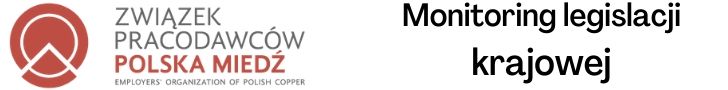 Monitoring legislacji ZPPMRaport na dzień 25 czerwca 2020 rokuProjekty aktów prawnych. W omawianym okresie opublikowano trzydzieści sześć projektów  rozporządzeń Rady Ministrów, Prezesa Rady Ministrów oraz poszczególnych ministrów. Nadmienić należy, że w tym czasie nie został opublikowany żaden projekt ustawy. Z powyższej liczby w zainteresowaniu pracodawców i przedsiębiorców znaleźć się mogą trzy projekty rozporządzeń. Zostały one omówiono szerzej w tekście poniżej.Ministerstwo Infrastruktury przygotowało projekt rozporządzenia Ministra Infrastruktury zmieniającego rozporządzenie w sprawie egzaminów dla kierowców przewożących towary niebezpieczne (numer z wykazu 59). Projekt wykonuje nałożone przez Ustawę z dnia 22 listopada 2018 roku o dokumentach publicznych dodatkowe wymogi dotyczące m.in. projektowania, wytwarzania, przechowywanie oraz weryfikacji dokumentów publicznych. Dotychczas wydawane zaświadczenie o przeszkoleniu kierowcy ADR, stało się dokumentem publicznym kategorii pierwszej i nie będzie spełniać  obecnych wymogów. Istnieje zatem potrzeba opracowania nowego wzorca tego świadectwa, którego zabezpieczenia będą kompatybilne z zabezpieczeniami określonymi przepisami Rozporządzenie Ministra Spraw Wewnętrznych i Administracji z dnia 2 lipca 2019 r. w sprawie wykazu minimalnych zabezpieczeń dokumentów publicznych przed fałszerstwem (Dz. U. z 2019 r. poz. 1281). Projekt rozporządzenia został zatem opracowany w celu dostosowania do aktualnego stanu prawnego. Mając na względzie terminy wynikające z art. 73 ustawy z dnia 22 listopada 2018 r. o dokumentach publicznych przyjęto, że przedmiotowe rozporządzenie wejdzie w życie w dniu 1 listopada 2020 roku. Jednocześnie należy podkreślić, że projektowane przepisy mają na uwadze zasadę ochrony praw nabytych. W związku z tym zaświadczenia ADR i ich wtórniki, wydane przed dniem wejścia w życie projektowanego rozporządzenia, zachowają swoją ważność. Projekt opublikowano na stronach Rządowego Centrum Legislacji 24 czerwca 2020 roku i przekazany został od razu do uzgodnień międzyresortowych oraz konsultacji publicznych. Znajduje się więc obecnie jednocześnie w 2 i 3 etapie procedury legislacyjnej. Ministerstwo Rozwoju przygotowało projekt rozporządzenia Ministra Rozwoju w sprawie standardów technicznych wykonywania geodezyjnych pomiarów sytuacyjnych i wysokościowych oraz opracowywania i przekazywania wyników tych pomiarów do państwowego zasobu geodezyjnego i kartograficznego (numer z wykazu 56). Projekt został opracowany na podstawie art. 19 ust. 1 pkt 11 ustawy z dnia 17 maja 1989 roku - Prawo geodezyjne i kartograficzne, w związku z wejściem w życie ustawy z dnia 16 kwietnia 2020 roku o zmianie ustawy – Prawo geodezyjne i kartograficzne oraz niektórych innych ustaw. Zgodnie z przepisami przejściowymi „ustawy zmieniającej”, rozporządzenie regulujące dotychczas tę materię zachowuje moc do dnia wejścia w życie nowych przepisów wykonawczych wydanych na podstawie nowego brzmienia przedmiotowego przepisu ustawy, jednak nie dłużej niż 12 miesięcy od dnia jej wejścia w życie. W związku z powyższym zachodzi konieczność wydania nowego rozporządzenia. Niniejszy projekt przewiduje zachowanie ogólnych zasad zawartych w obowiązującym rozporządzeniu, przy jednoczesnym wprowadzeniu nowych rozwiązań lub dostosowania istniejących do zmian wynikających z wejścia w życie ustawy zmieniającej, Projekt uwzględnia rozwój technologiczny i techniczny wykonywania pomiarów geodezyjnych, informatyzację prowadzenia państwowego zasobu geodezyjnego i kartograficznego. Wprowadza również uwzględnienie zawodowej odpowiedzialności kierownika prac geodezyjnych za wybór metod pomiarowych i osiągnięcie wymaganych dokładności pomiarów geodezyjnych oraz konieczność opracowywania wyników pomiarów i przekazywania ich do zasobu wyłącznie w formie operatu elektronicznego. Przepisy projektowanego rozporządzenia umożliwiają wykonywanie pomiarów z wykorzystaniem nowych technologii (np. bezzałogowych statków powietrznych, pomiarów satelitarnych itp.). Dotychczasowe przepisy wprost takiej możliwości nie dawały. Projekt opublikowano na stronach Rządowego Centrum Legislacji 22 czerwca 2020 roku i przekazany został od razu do uzgodnień międzyresortowych, konsultacji publicznych oraz opiniowania. Znajduje się więc obecnie jednocześnie w 2, 3 i 4 etapie procedury legislacyjnej.Ministerstwo Rozwoju przygotowało projekt rozporządzenia Ministra Rozwoju w sprawie zbiorów danych przestrzennych oraz metadanych w zakresie zagospodarowania przestrzennego (numer z wykazu 30). Projekt rozporządzenia stanowi wykonanie upoważnienia ustawowego zawartego w art. 67b ustawy z dnia 27 marca 2003 r. o planowaniu i zagospodarowaniu przestrzennym. W związku z wprowadzeniem w ustawie obowiązku tworzenia, prowadzenia, w tym aktualizacji i udostępniania, zbiorów danych przestrzennych dla aktów planowania przestrzennego, rozporządzenie stanowić będzie kolejny instrument w procesie porządkowania cyfryzacji planowania przestrzennego. Aktualnie nie ma standardu określającego sposób tworzenia zbiorów obejmujących dane przestrzenne aktów planowania przestrzennego. Wobec braku przepisów szczegółowych, określających merytoryczny zakres zbiorów zagospodarowania przestrzennego, istniejące zbiory (powstające w wyniku fakultatywnych działań samorządów) występują w różnych, niejednolitych formatach i strukturach. Sytuacja ta sprawia, iż niemożliwe jest uzyskanie kompleksowej i wiarygodnej informacji o pokryciu planistycznym obejmującej obszar całego kraju, co znacznie utrudnia m.in. prowadzenie monitoringu stanu prac planistycznych. Projekt wprowadza szczegółowe regulacje określające sposób tworzenia oraz prowadzenia, w tym aktualizacji i udostępniania, zbiorów, uwzględniający zakres informacyjny, strukturę, format i rozdzielczość przestrzenną danych gromadzonych w zbiorach oraz zakres informacyjny i strukturę metadanych infrastruktury informacji przestrzennej w zakresie zagospodarowania przestrzennego. Wprowadzenie do porządku prawnego przepisów branżowych, regulujących cyfryzację planowania przestrzennego, ujednolici sposób ich prowadzenia w skali całego kraju. Proponowane rozwiązanie ułatwi integrację danych w ramach usług sieciowych i aplikacji różnych (prywatnych i państwowych) operatorów. Projekt opublikowano na stronach Rządowego Centrum Legislacji 18 czerwca 2020 roku i przekazany został od razu do uzgodnień międzyresortowych, konsultacji publicznych oraz opiniowania. Znajduje się więc obecnie jednocześnie w 2, 3 i 4 etapie procedury legislacyjnej. Ogłoszone akty prawne (Dziennik Ustaw RP) W omawianym okresie opublikowano czterdzieści cztery akty prawne tzn. ustawy i rozporządzenia Rady Ministrów, Prezesa Rady Ministrów i poszczególnych ministrów oraz obwieszczenia w sprawie ogłoszenia tekst jednolitego. Z powyższej liczby w zainteresowaniu pracodawców i przedsiębiorców znaleźć się może trzynaście aktów prawnych. Zostały one omówiono szerzej w tekście poniżej.Rozporządzenie Ministra Finansów z dnia 19 czerwca 2020 roku zmieniające rozporządzenie w sprawie wyłączenia lub ograniczenia stosowania art. 26 ust. 2e ustawy o podatku dochodowym od osób prawnych. Tekst ogłoszony został 24 czerwca 2020 roku (Dz.U. poz. 1096).Rozporządzenie zmienia określony w § 4 Rozporządzenia Ministra Finansów z dnia 31 grudnia 2018 roku w sprawie wyłączenia lub ograniczenia stosowania art. 26 ust. 2e ustawy o podatku dochodowym od osób prawnych termin wyłączenia stosowania art. 26 ust 2e ustawy o podatku dochodowym od osób prawnych, przesuwając go na dzień 31 grudnia 2020 roku. Przytoczony wyżej art. 26 ust 2e ustawy dotyczy zobowiązania płatnika do pobierania zryczałtowanego podatku dochodowego. Rozporządzenie wchodzi w życie z dniem następującym po dniu ogłoszenia.Rozporządzenie Ministra Finansów z dnia 19 czerwca 2020 roku zmieniające rozporządzenie w sprawie wyłączenia lub ograniczenia stosowania art. 41 ust. 12 ustawy o podatku dochodowym od osób fizycznych. Tekst ogłoszony został 24 czerwca 2020 roku (Dz.U. poz. 1095).Rozporządzenie zmienia określony w § 4 Rozporządzenia Ministra Finansów z dnia 31 grudnia 2018 roku w sprawie wyłączenia lub ograniczenia stosowania art. 41 ust. 12 ustawy o podatku dochodowym od osób fizycznych termin wyłączenia stosowania art. 41 ust 12 ustawy o podatku dochodowym od osób fizycznych, przesuwając go na dzień 31 grudnia 2020 roku. Przytoczony wyżej art. 41 ust 12 ustawy dotyczy zobowiązania płatnika do pobierania zryczałtowanego podatku dochodowego. Rozporządzenie wchodzi w życie z dniem następującym po dniu ogłoszenia.Rozporządzenie Ministra Aktywów Państwowych z dnia 19 czerwca 2020 roku zmieniające rozporządzenie w sprawie szczegółowych wymagań dotyczących prowadzenia ruchu podziemnych zakładów górniczych. Tekst ogłoszony został 24 czerwca 2020 roku (Dz.U. poz. 1094).Zmiana polega na wprowadzeniu nowej regulacji, polegającej na przedłużeniu do 90 dni od dnia zniesienia stanu nadzwyczajnego, odwołania stanu zagrożenia epidemicznego albo stanu epidemii okresów ważności powtarzanych okresowo specjalistycznych kursów i szkoleń, określonych w przepisach rozporządzenia, które upływają w okresie występowania któregokolwiek z wyżej wymienionych stanów. Rozporządzenie wchodzi w życie z dniem następującym po dniu ogłoszenia, z mocą od dnia 13 marca 2020 roku.Rozporządzenie Ministra Aktywów Państwowych z dnia 19 czerwca 2020 roku zmieniające rozporządzenie w sprawie ratownictwa górniczego. Tekst ogłoszony został 24 czerwca 2020 roku (Dz.U. poz. 1091).Nowelizacja ta przedłuża do 90 dni od dnia zniesienia stanu nadzwyczajnego, odwołania stanu zagrożenia epidemicznego albo stanu epidemii okresy ważności okresowych specjalistycznych szkoleń z zakresu ratownictwa górniczego, których ważność upływa podczas występowania któregokolwiek z tych stanów, odbytych przez: ratowników górniczych, mechaników sprzętu ratowniczego, kierowników akcji pod ziemią lub w obiekcie, kierowników baz ratowniczych, kierowników sztabu akcji ratowniczej, kierowników kopalnianych stacji ratownictwa górniczego i ich zastępców, dyspozytorów ruchu zakładu górniczego, kierowników ruchu zakładu górniczego i ich zastępców, osoby kierownictwa i dozoru ruchu zakładu górniczego, zastępowych zastępów ratowniczych oraz osób dozoru o specjalności wiertniczej w zakładzie poszukującym węglowodorów oraz w zakładzie górniczym wydobywającym kopaliny otworami wiertniczymi. Rozporządzenie wchodzi w życie z dniem następującym po dniu ogłoszenia, z mocą od dnia 13 marca 2020 roku.Ustawa z dnia 6 maja 2020 roku o zmianie ustawy o drogach publicznych oraz niektórych innych ustaw. Tekst ogłoszony został 23 czerwca 2020 roku (Dz.U. poz. 1087).Przedmiotowa nowelizacja wprowadziła zmiany w regulacjach dotyczących uiszczania opłaty elektronicznej z wykorzystaniem Systemu Poboru Opłaty Elektronicznej KAS. Zmiany objęły m.in. kwestie związane z uprawnieniami Szefa KAS w zakresie gromadzenia informacji i danych dotyczących systemu oraz udostępniania danych osobowych. Ustawa wprowadza nowe regulacje dotyczące urządzeń mobilnych, zewnętrznych systemów lokalizacyjnych oraz urządzeń pokładowych współpracujących z Systemem Poboru Opłaty Elektronicznej. Ustawa wprowadza również nowe obowiązki związane z funkcjonowaniem Systemu na właścicieli, posiadaczy albo użytkowników oraz kierujących pojazdem samochodowym. Właściciele, posiadacze albo użytkownicy zobowiązani zostali do wyposażenia pojazdów w prawidłowo funkcjonujące urządzenia, a kierujący mają obowiązek zapewnienia działania tych urządzeń. Ponadto kierujący powinni odmówić przejazdu pojazdem, który nie został wyposażony w stosowne urządzenia lub urządzenia te nie działają w sposób prawidłowy. Ustawa nałożyła również na właścicieli, posiadaczy albo użytkowników obowiązek dokonania rejestracji w rejestrze uiszczających opłatę elektroniczną. Przepisy ustawy regulują także zakres danych zgłaszanych do rejestru, sposób prowadzenia rejestru oraz uprawnienia Szefa KAS jako administratora danych. Przepisy regulują również procedurę przeprowadzenia zgłoszenia do rejestru. Ustawa poszerza też zakres stosowania kar pieniężnych oraz podaje ich wysokość. Ustawa wchodzi w życie z dniem 1 lipca 2020 roku.Ustawa z dnia 19 czerwca 2020 roku o dopłatach do oprocentowania kredytów bankowych udzielanych przedsiębiorcom dotkniętym skutkami COVID-19 oraz o uproszczonym postępowaniu o zatwierdzenie układu w związku z wystąpieniem COVID-19. Tekst ogłoszony został 23 czerwca 2020 roku (Dz.U. poz. 1086).Ustawa reguluje zasady stosowania dopłat do oprocentowania kredytów bankowych udzielanych podmiotom, które znalazły się w trudnej sytuacji finansowej w związku z ponoszeniem negatywnych konsekwencji ekonomicznych wynikających z rozprzestrzeniania się zakażeń wirusem SARS-CoV-2, powodującym chorobę zakaźną, zwaną COVID-19, oraz działania podejmowane w celu zapobiegania i przeciwdziałania im oraz ich zwalczania. Dopłaty będą stosowane do kredytów obrotowych odnawialnych i nieodnawialnych, udzielanych w złotych, w celu zapewnienia płynności finansowej. Dopłaty dotyczą kredytów udzielanych przedsiębiorcom oraz podmiotom produkującym podstawowe produkty rolne. Ustawa reguluje zasady udzielania kredytów z dopłatami, procedurę realizacji dopłat, funkcjonowania Funduszu Dopłat do Oprocentowania. Ponadto ustawa wprowadza również regulacje dotyczące zasad prowadzenia uproszczonego postępowania restrukturyzacyjnego o zatwierdzenie układu. Ustawa wchodzi w życie z dniem następującym pod dniu ogłoszenia (z pewnymi wyjątkami).Obwieszczenie Marszałka Sejmu Rzeczypospolitej Polskiej z dnia 7 maja 2020 roku w sprawie ogłoszenia jednolitego tekstu ustawy o systemie zarządzania emisjami gazów cieplarnianych i innych substancji. Tekst ogłoszony został 22 czerwca 2020 roku (Dz.U. poz. 1077). Ustawa określa zadania Krajowego ośrodka bilansowania i zarządzania emisjami; zasady funkcjonowania Krajowego systemu bilansowania i prognozowania emisji; zasady zarządzania emisjami gazów cieplarnianych i innych substancji; zasady funkcjonowania krajowego rejestru jednostek Kioto i uprawnień do emisji; zasady obrotu i zarządzania jednostkami Kioto; zasady funkcjonowania Krajowego systemu zielonych inwestycji oraz Rachunku klimatycznego; warunki i zasady realizacji projektów wspólnych wdrożeń na terytorium Rzeczypospolitej Polskiej; warunki i zasady realizacji poza terytorium Rzeczypospolitej Polskiej projektów wspólnych wdrożeń oraz projektów mechanizmu czystego rozwoju. Ustawa określa również wykaz gazów cieplarnianych i innych substancji wprowadzanych do powietrza, objętych systemem zarządzania emisjami gazów cieplarnianych i innych substancji. Wykaz ten stanowi załącznik nr 1 do ustawy. Obwieszczenie Marszałka Sejmu Rzeczypospolitej Polskiej z dnia 22 maja 2020 roku w sprawie ogłoszenia jednolitego tekstu ustawy o ochronie konkurencji i konsumentów. Tekst ogłoszony został 22 czerwca 2020 roku (Dz.U. poz. 1076).Ustawa określa warunki rozwoju i ochrony konkurencji oraz zasady podejmowanej w interesie publicznym ochrony interesów przedsiębiorców i konsumentów. Ustawa reguluje zasady i tryb przeciwdziałania praktykom ograniczającym konkurencję, praktykom naruszającym zbiorowe interesy konsumentów oraz stosowaniu niedozwolonych postanowień wzorców umów, a także przeciwdziałania antykonkurencyjnym koncentracjom przedsiębiorców i ich związków, jeżeli te praktyki, stosowanie niedozwolonych postanowień lub koncentracje wywołują lub mogą wywoływać skutki na terytorium Rzeczypospolitej Polskiej. Ustawa określa także organy właściwe w sprawach ochrony konkurencji i konsumentów. Przepisy ustawę stosuje się m.in. do zawieranych między przedsiębiorcami umów, w szczególności licencji, oraz umów dotyczących nieujawnionych do wiadomości publicznej zarówno informacji technicznych lub technologicznych, jak i zasad organizacji i zarządzania, jeżeli skutkiem tych umów jest nieuzasadnione ograniczenie swobody działalności gospodarczej stron lub istotne ograniczenie konkurencji na rynku.Obwieszczenie Marszałka Sejmu Rzeczypospolitej Polskiej z dnia 4 czerwca 2020 roku w sprawie ogłoszenia jednolitego tekstu ustawy o zakładowym funduszu świadczeń socjalnych. Tekst ogłoszony został 22 czerwca 2020 roku (Dz.U. poz. 1070).Ustawa określa zasady tworzenia przez pracodawców zakładowego funduszu świadczeń socjalnych, zwanego dalej "Funduszem", i zasady gospodarowania środkami tego Funduszu, przeznaczonego na finansowanie działalności socjalnej organizowanej na rzecz osób uprawnionych do korzystania z Funduszu, na dofinansowanie zakładowych obiektów socjalnych oraz na tworzenie zakładowych żłobków, klubów dziecięcych, przedszkoli oraz innych form wychowania przedszkolnego.Rozporządzenie Rady Ministrów z dnia 19 czerwca 2020 roku w sprawie ustanowienia określonych ograniczeń, nakazów i zakazów w związku z wystąpieniem stanu epidemii. Tekst ogłoszony został 19 czerwca 2020 roku (Dz.U. poz. 1066).Rozporządzenie do odwołania wstrzymuje się przemieszczanie się pasażerów w transporcie kolejowym wykonywanym z przekroczeniem granicy Rzeczypospolitej Polskiej, stanowiącej granicę zewnętrzną Unii Europejskiej. Rozporządzenie ustanawia również do odwołania zakaz prowadzenia dyskotek i klubów nocnych. Rozporządzenie wprowadza również do odwołania szereg ograniczeń obejmujących m.in. następujące obszary: prowadzenie działalności związanej z organizacją, promocją lub zarządzaniem imprezami, takimi jak targi, wystawy, kongresy, konferencje, spotkania oraz z poprawą kondycji fizycznej jest dopuszczalne, pod warunkiem realizowania przez widzów lub klientów obowiązku zakrywania ust i nosa oraz udostępnienia widzom lub klientom nie więcej niż połowy liczby miejsc; prowadzenie działalności związanej z organizacją, promocją lub zarządzaniem imprezami, takimi jak targi, wystawy, kongresy, konferencje, spotkania, jest dopuszczalne, pod warunkiem zapewnienia, aby w miejscu odbywania się imprezy znajdowała się nie więcej niż 1 osoba na 4 m2 powierzchni; prowadzenie działalności polegającej na przygotowywaniu i podawaniu posiłków i napojów gościom siedzącym przy stołach lub gościom dokonującym własnego wyboru potraw z wystawionego menu, spożywanych na miejscu oraz związanej z konsumpcją i podawaniem napojów jest dopuszczalne, pod warunkiem realizowania przez klientów obowiązku zakrywania ust i nosa do czasu zajęcia przez nich miejsc, w których będą spożywali posiłki lub napoje oraz realizowania takiego obowiązku przez obsługę; prowadzenie działalności związanej z fryzjerstwem i pozostałymi zabiegami kosmetycznymi  oraz związanej z działalnością salonów tatuażu i piercingu jest dopuszczalne, pod warunkiem zapewnienia, aby w miejscu, w którym jest prowadzona ta działalność przebywali wyłącznie obsługa oraz obsługiwani klienci; prowadzenie działalności związanej z przewozem lotniczym pasażerskim jest dopuszczalne, pod warunkiem zapewnienia płynów do dezynfekcji rąk na pokładzie statku powietrznego, czyszczenia powierzchni statku powietrznego, dezynfekcji statku powietrznego i wypełnienia formularzy kart lokalizacji podróżnego dla celów zdrowotnych. Rozporządzenie wchodzi w życie z dniem następującym pod dniu ogłoszenia.Ustawa z dnia 5 czerwca 2020 roku o zmianie ustawy o podatku dochodowym od osób fizycznych, ustawy o podatku dochodowym od osób prawnych, ustawy o zryczałtowanym podatku dochodowym od niektórych przychodów osiąganych przez osoby fizyczne oraz niektórych innych ustaw. Tekst ogłoszony został 19 czerwca 2020 roku (Dz.U. poz. 1065).Ustawa wprowadza przede wszystkim zmiany mające na celu dostosowanie przepisów o podatku dochodowym do nowej Polskiej Klasyfikacji Wyrobów i Usług (PKWiU) z 2015 roku. Ustawa doprecyzowuje także przepisy dot. tzw. ulgi na złe długi. Rozliczenie tzw. złych długów dotyczyć będzie zarówno podatników rozliczających zaliczki na podatek miesięcznie, jak również tych, którzy rozliczają się kwartalnie. Nowe regulację wprowadzą również ułatwienie dla emerytów i rencistów. Nie będą oni musieli składać co roku wniosku o niestosowanie przy poborze zaliczki na podatek kwoty zmniejszającej podatek. Raz złożony wniosek będzie ważny aż do momentu zmiany decyzji w tej sprawie przez podatnika. Ustawa wprowadza także szereg innych drobniejszych zmian stanowiących uzupełnienie i doprecyzowanie obowiązujących przepisów. Ustawa wchodzi w życie z dniem 1 lipca 2020 roku (z pewnymi wyjątkami).Obwieszczenie Marszałka Sejmu Rzeczypospolitej Polskiej z dnia 26 marca 2020 roku w sprawie ogłoszenia jednolitego tekstu ustawy – Prawo geologiczne i górnicze. Tekst ogłoszony został 19 czerwca 2020 roku (Dz.U. poz. 1064).Ustawa określa zasady i warunki podejmowania, wykonywania oraz zakończenia działalności w zakresie: prac geologicznych, wydobywania kopalin ze złóż, podziemnego bezzbiornikowego magazynowania substancji, podziemnego składowania odpadów, podziemnego składowania dwutlenku węgla w celu przeprowadzenia projektu demonstracyjnego wychwytu i składowania dwutlenku węgla. Ustawa określa także wymagania w zakresie ochrony złóż kopalin, wód podziemnych oraz innych elementów środowiska w związku z wykonywaniem działalności geologicznej i górniczej oraz zasady wykonywania nadzoru i kontroli nad działalnością regulowaną przedmiotową ustawą.Rozporządzenie Ministra Finansów z dnia 10 czerwca 2020 roku w sprawie przedłużenia terminów prowadzenia ewidencji sprzedaży przy zastosowaniu kas rejestrujących z elektronicznym lub papierowym zapisem kopii. Tekst ogłoszony został 18 czerwca 2020 roku (Dz.U. poz. 1059).Przepisy rozporządzenia przedłużają terminy, w których podatnicy mogą prowadzić ewidencję sprzedaży przy zastosowaniu kas rejestrujących z elektronicznym lub papierowym zapisem kopii. Podmioty świadczące usługi związane z wyżywieniem w stacjonarnych placówkach gastronomicznych (w tym również sezonowo) oraz usługi w zakresie krótkotrwałego zakwaterowania, a także zajmujące się sprzedażą węgla, brykietu i podobnych paliw stałych wytwarzanych z węgla, węgla brunatnego, koksu i półkoksu przeznaczonych do celów opałowych, mogą korzystać z tego rodzaju kas do dnia 31 grudnia 2020 roku. Natomiast podmioty świadczące usługi fryzjerskie, kosmetyczne i kosmetologiczne, budowlane, w zakresie opieki medycznej świadczonej przez lekarzy i lekarzy dentystów, prawnicze oraz związane z działalnością obiektów służących poprawie kondycji fizycznej, mogą korzystać z tego rodzaju kas do dnia 30 czerwca 2021 roku.